Statutární město Olomouc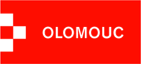 oddělení personální a právníHorní náměstí č. p. 583, 779 11  OLOMOUCČESTNÉ PROHLÁŠENÍČESTNÉ PROHLÁŠENÍČESTNÉ PROHLÁŠENÍČESTNÉ PROHLÁŠENÍČestně prohlašuji, že jsem bezúhonný(á) a není proti mé osobě vedeno trestní řízení. Zavazuji se tímto, že v případě, že budu vybrán(a) z výběrového řízení a bude se mnou zahájeno jednání v rámci předsmluvních pracovněprávních vztahů, doložím před vznikem pracovního poměru výpis z evidence Rejstříku trestů.V případě nedoložení výpisu z evidence Rejstříku trestů beru na vědomí, že se mnou nebude možné uzavřít pracovní poměr.Jsem rovněž srozuměn(a) s tím, že v případě, že se výpisem z evidence Rejstříku trestů prokáže toto čestné prohlášení za nepravdivé, budu nést všechny právní důsledky z toho vyplývající. Čestně prohlašuji, že jsem bezúhonný(á) a není proti mé osobě vedeno trestní řízení. Zavazuji se tímto, že v případě, že budu vybrán(a) z výběrového řízení a bude se mnou zahájeno jednání v rámci předsmluvních pracovněprávních vztahů, doložím před vznikem pracovního poměru výpis z evidence Rejstříku trestů.V případě nedoložení výpisu z evidence Rejstříku trestů beru na vědomí, že se mnou nebude možné uzavřít pracovní poměr.Jsem rovněž srozuměn(a) s tím, že v případě, že se výpisem z evidence Rejstříku trestů prokáže toto čestné prohlášení za nepravdivé, budu nést všechny právní důsledky z toho vyplývající. Čestně prohlašuji, že jsem bezúhonný(á) a není proti mé osobě vedeno trestní řízení. Zavazuji se tímto, že v případě, že budu vybrán(a) z výběrového řízení a bude se mnou zahájeno jednání v rámci předsmluvních pracovněprávních vztahů, doložím před vznikem pracovního poměru výpis z evidence Rejstříku trestů.V případě nedoložení výpisu z evidence Rejstříku trestů beru na vědomí, že se mnou nebude možné uzavřít pracovní poměr.Jsem rovněž srozuměn(a) s tím, že v případě, že se výpisem z evidence Rejstříku trestů prokáže toto čestné prohlášení za nepravdivé, budu nést všechny právní důsledky z toho vyplývající. Čestně prohlašuji, že jsem bezúhonný(á) a není proti mé osobě vedeno trestní řízení. Zavazuji se tímto, že v případě, že budu vybrán(a) z výběrového řízení a bude se mnou zahájeno jednání v rámci předsmluvních pracovněprávních vztahů, doložím před vznikem pracovního poměru výpis z evidence Rejstříku trestů.V případě nedoložení výpisu z evidence Rejstříku trestů beru na vědomí, že se mnou nebude možné uzavřít pracovní poměr.Jsem rovněž srozuměn(a) s tím, že v případě, že se výpisem z evidence Rejstříku trestů prokáže toto čestné prohlášení za nepravdivé, budu nést všechny právní důsledky z toho vyplývající. Poznámka: Toto čestné prohlášení je určeno pouze těm uchazečům, kteří v době podání přihlášky do výběrového řízení mají výpis z evidence Rejstříku trestů starší 3 měsíců nebo nemají výpis žádný.Poznámka: Toto čestné prohlášení je určeno pouze těm uchazečům, kteří v době podání přihlášky do výběrového řízení mají výpis z evidence Rejstříku trestů starší 3 měsíců nebo nemají výpis žádný.Poznámka: Toto čestné prohlášení je určeno pouze těm uchazečům, kteří v době podání přihlášky do výběrového řízení mají výpis z evidence Rejstříku trestů starší 3 měsíců nebo nemají výpis žádný.Poznámka: Toto čestné prohlášení je určeno pouze těm uchazečům, kteří v době podání přihlášky do výběrového řízení mají výpis z evidence Rejstříku trestů starší 3 měsíců nebo nemají výpis žádný.Datum:Podpis uchazeče: